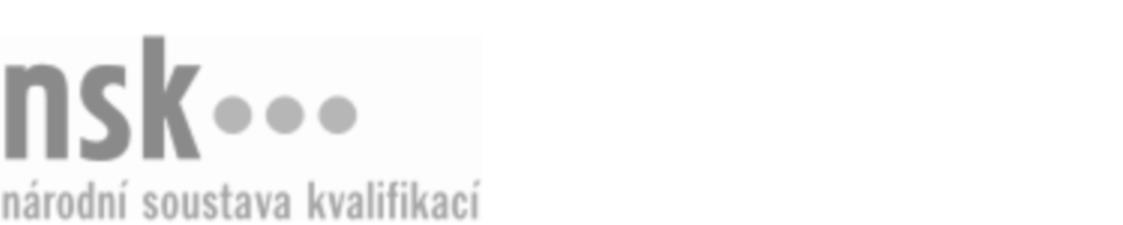 Autorizované osobyAutorizované osobyAutorizované osobyAutorizované osobyAutorizované osobyAutorizované osobyKontrolor/kontrolorka přepravy cestujících (kód: 37-029-M) Kontrolor/kontrolorka přepravy cestujících (kód: 37-029-M) Kontrolor/kontrolorka přepravy cestujících (kód: 37-029-M) Kontrolor/kontrolorka přepravy cestujících (kód: 37-029-M) Kontrolor/kontrolorka přepravy cestujících (kód: 37-029-M) Kontrolor/kontrolorka přepravy cestujících (kód: 37-029-M) Autorizující orgán:Ministerstvo dopravyMinisterstvo dopravyMinisterstvo dopravyMinisterstvo dopravyMinisterstvo dopravyMinisterstvo dopravyMinisterstvo dopravyMinisterstvo dopravyMinisterstvo dopravyMinisterstvo dopravySkupina oborů:Doprava a spoje (kód: 37)Doprava a spoje (kód: 37)Doprava a spoje (kód: 37)Doprava a spoje (kód: 37)Doprava a spoje (kód: 37)Povolání:Přepravní kontrolorPřepravní kontrolorPřepravní kontrolorPřepravní kontrolorPřepravní kontrolorPřepravní kontrolorPřepravní kontrolorPřepravní kontrolorPřepravní kontrolorPřepravní kontrolorKvalifikační úroveň NSK - EQF:44444Platnost standarduPlatnost standarduPlatnost standarduPlatnost standarduPlatnost standarduPlatnost standarduStandard je platný od: 21.10.2022Standard je platný od: 21.10.2022Standard je platný od: 21.10.2022Standard je platný od: 21.10.2022Standard je platný od: 21.10.2022Standard je platný od: 21.10.2022Kontrolor/kontrolorka přepravy cestujících,  29.03.2024 11:19:51Kontrolor/kontrolorka přepravy cestujících,  29.03.2024 11:19:51Kontrolor/kontrolorka přepravy cestujících,  29.03.2024 11:19:51Kontrolor/kontrolorka přepravy cestujících,  29.03.2024 11:19:51Strana 1 z 2Autorizované osobyAutorizované osobyAutorizované osobyAutorizované osobyAutorizované osobyAutorizované osobyAutorizované osobyAutorizované osobyAutorizované osobyAutorizované osobyAutorizované osobyAutorizované osobyK této profesní kvalifikaci nejsou zatím přiřazeny žádné autorizované osoby.K této profesní kvalifikaci nejsou zatím přiřazeny žádné autorizované osoby.K této profesní kvalifikaci nejsou zatím přiřazeny žádné autorizované osoby.K této profesní kvalifikaci nejsou zatím přiřazeny žádné autorizované osoby.K této profesní kvalifikaci nejsou zatím přiřazeny žádné autorizované osoby.K této profesní kvalifikaci nejsou zatím přiřazeny žádné autorizované osoby.Kontrolor/kontrolorka přepravy cestujících,  29.03.2024 11:19:51Kontrolor/kontrolorka přepravy cestujících,  29.03.2024 11:19:51Kontrolor/kontrolorka přepravy cestujících,  29.03.2024 11:19:51Kontrolor/kontrolorka přepravy cestujících,  29.03.2024 11:19:51Strana 2 z 2